ЧЕРКАСЬКА ОБЛАСНА РАДАГОЛОВАР О З П О Р Я Д Ж Е Н Н Я28.12.2021                                                                                        № 561-рПро надання одноразовоїгрошової допомоги	Відповідно до статті 55 Закону України «Про місцеве самоврядування в Україні», рішень обласної ради від 29.12.2006 № 7-2/V «Про затвердження Положення про порядок   та   умови   надання обласною  радою  одноразової грошової  допомоги» (зі змінами), від 24.12.2020 № 4-8/VІIІ «Про обласний бюджет Черкаської області на 2021 рік», враховуючи відповідні заяви депутатів обласної ради:1. Виділити виконавчому апарату обласної ради кошти в сумі                              319 315,00 грн (головний розпорядник коштів – обласна рада, КПКВК 0113242 «Інші заходи у сфері соціального захисту і соціального забезпечення»)
для надання одноразової грошової допомоги громадянам за рахунок коштів обласного бюджету:2. Фінансово-господарському відділу виконавчого апарату обласної ради провести відповідні виплати.3. Контроль за виконанням розпорядження покласти на заступника керуючого справами, начальника загального відділу виконавчого апарату ГОРНУ Н.В. та начальника фінансово-господарського відділу, головного бухгалтера виконавчого апарату обласної ради ЯНИШПІЛЬСЬКУ В.Г.Голова									А. ПІДГОРНИЙ1Атаманюк Любов Андріївна,  Звенигородський р-н, с.Мошурів 2000,002Бабіцька Валентина Євгеніївна,  Черкаський р-н, м.Сміла 2000,003Барановський Андрій Іванович,  м.Черкаси 3000,004Безпалько Оксана Богданівна,  м.Черкаси 3000,005Білан Марія Єлисеївна,  Звенигородський р-н, с.Мошурів 2000,006Білан Павло Григорович,  Звенигородський р-н, с. Мошурів 2000,007Білоус Віра Никифорівна,  Звенигородський р-н, с.Юрківка 2000,008Бірченко Михайло Мефодійович,Звенигородський р-н, с.Мошурів 2000,009Братушенко Марина Іванівна,Черкаський р-н, с. Мале Старосілля 13045,0010Веретільник Анатолій Анатолійович,Уманський р-н, с. Кищенці 3000,0011Видра Микола Степанович,  Звенигородський р-н, с.Мошурів 2000,0012Гелеверя Іван Іванович,  м.Черкаси 6045,0013Гнатенко Ірина Іванівна,  Звенигородський р-н, с.Мошурів 2000,0014Граб Тетяна Євгеніївна,  м.Черкаси 4500,0015Граур Юлія Іванівна,  Черкаський р-н, м.Черкаси 2000,0016Гудзь Володимир Миколайович,Звенигородський р-н, с.Мошурів 2000,0017Гулак Ірина Миколаївна,  м.Черкаси 10000,0018Двуреченська Надія Семенівна,  Черкаський р-н, м.Сміла 3000,0019Демчук Тетяна Василівна,  Звенигородський р-н, с.Мошурів 2000,0020Дехтярчук Олена Василівна,  Звенигородський р-н, с.Мошурів 2000,0021Дорошенко Катерина Петрівна,Звенигородський р-н, с.Мошурів 2000,0022Драгоруб Віта Василівна,  Уманський р-н, с. Соколівка 2000,0023Духовна Ірина Павлівна,  Уманський р-н, с.Городецьке 31045,0024Жилібовська Тетяна Володимирівна,Черкаський р-н, с. Балаклея 3000,0025Жиляєва Надія Михайлівна,  м.Черкаси 10000,0026Здоровенко Юлія Валеріївна,  м.Черкаси 3000,0027Іщук Марія Сидорівна,  Звенигородський р-н, с.Романівка 2000,0028Калюжна Ярослава Сергіївна,  Черкаський р-н, м.Сміла 5000,0029Капелюшна Галина Архипівна,Звенигородський р-н, с.Кобринове 2000,0030Кісіленко Раїса Іванівна,  Звенигородський р-н, с. Гордашівка 2000,0031Кошова Валентина Василівна,Звенигородський р-н, с. Гордашівка 2000,0032Кулібаба Володимир Михайлович,Звенигородський р-н, с. Гордашівка 2000,0033Кулібаба Наталія Сергіївна,  Звенигородський р-н, с.Гордашівка 2000,0034Кушнір Галина Василівна,  Черкаський р-н, с. Мале Старосілля 3000,0035Лежух Сергій Петрович,  Звенигородський р-н, с.Мошурів 2000,0036Липовська Наталія Євгенівна,  Звенигородський р-н, с.Мошурів 2000,0037Майборода Павло Маркович,  Звенигородський р-н, с.Мошурів 2000,0038Макаренко Каріна Володимирівна,  м.Черкаси 4045,0039Мельник Надія Григорівна,  Звенигородський р-н, с.Мошурів 2000,0040Мельник Надія Яківна,  Звенигородський р-н, с.Криві Коліна 2000,0041Мельник Наталія Михайлівна,  Звенигородський р-н, с.Мошурів 2000,0042Мигаль Олександр Панасович,  Черкаський р-н, с. Миколаївка 3000,0043Михальченко Алла Василівна,  Звенигородський р-н, м.Тальне 5000,0044Нескородяний Володимир Васильович,Уманський р-н, с. Максимівка 5000,0045Остромогильський Віктор Володимирович,Звенигородський р-н, м.Тальне 2000,0046Паламарчук Оксана Олексіївна,  Уманський р-н, с.Старі Бабани 5000,0047Пепчук Ольга Вікторівна,  м.Умань 6000,0048Печовал Ганна Петрівна,  Звенигородський р-н, с. Мошурів 2000,0049Пруднікова Ольга Дмитрівна,  Черкаський р-н, с. Балаклея 3545,0050Райтенко Віктор Васильович,  Звенигородський р-н, с.Мошурів 2000,0051Райтенко Григорій Мефодійович,Звенигородський р-н, с.Мошурів 2000,0052Редька Оксана Антонівна,  Уманський р-н, с.Поташ 5000,0053Редько Наталія Іванівна,  Звенигородський р-н, с.Мошурів 2000,0054Рибончук Анастасія Сергіївна,  Уманський р-н, м.Умань 1000,0055Руденко Леся Миколаївна,  Уманський р-н, смт Буки 2500,0056Свердленко Віктор Анатолійович,  м.Черкаси 10000,0057Скіченко Василь Артурович,  Звенигородський р-н, м. Тальне 10000,0058Славіта Марина Василівна,  Уманський р-н, смт Маньківка 5000,0059Слободяник Катерина Василівна,Звенигородський р-н, с.Криві Коліна 2000,0060Сокур Алла Миколаївна,  Черкаський р-н, м. Сміла 5000,0061Соловей Тетяна Махатівна,  Звенигородський р-н, с.Мошурів 2000,0062Сорока Наталія Олександрівна,  Черкаський р-н, с.Мліїв 15000,0063Тараненко Петро Миколайович,Звенигородський р-н, с.Мошурів 2000,0064Терехова Валентина Борисівна,  Черкаський р-н, с.Костянтинівка 2000,0065Терещук Валентина Миколаївна,  Звенигородський р-н, с.Босівка 13545,0066Хавкало Ольга Леонтіївна,  Звенигородський р-н, с.Мошурів 2000,0067Хмельницька Марія Петрівна,  Звенигородський р-н, с.Мошурів 2000,0068Царюк Олег Васильович,  Звенигородський р-н, с.Криві Коліна 2000,0069Чубенко Анна Романівна,  Черкаський р-н, с. Білозір'я 2000,0070Чумак Юрій Вікторович,  Звенигородський р-н, с.Гордащівка 2000,0071Шаповал Сергій Євгенійович,  Черкаський р-н, м.Черкаси 2000,0072Шевцова Світлана Миколаївна,  м.Черкаси 31045,0073Шитікова Тетяна Павлівна,  м.Черкаси 5000,0074Щербенко Ганна Василівна,  Звенигородський р-н, с.Мошурів 2000,00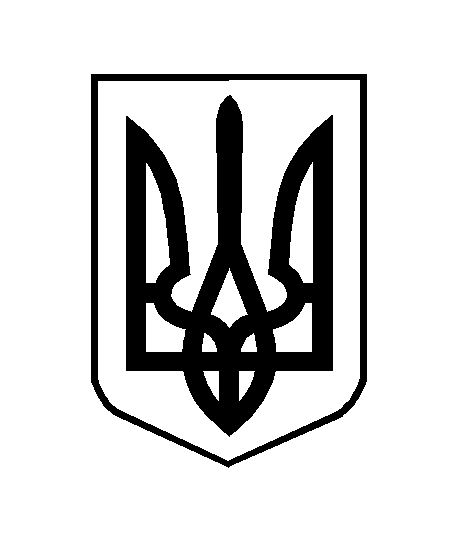 